Algebra 1 							Name: _____________________________Unit 3 Part A Review	1.	Write an equation for: a.	a horizontal line: ____________  	 c.	a line with negative slope: __________________b.	a vertical line: ____________	 d.	 a line with positive slope: __________________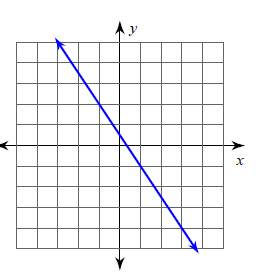 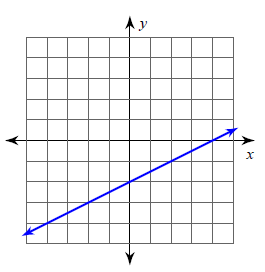 2.	Identify the slope of the line.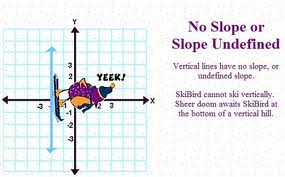 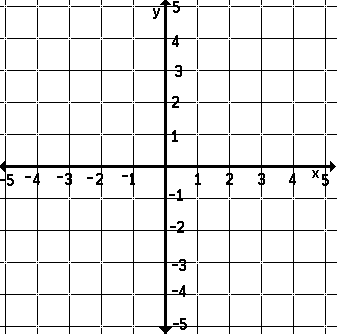 a.	Slope: _______		b.	Slope: _______		      c.	      Slope: _______3.	Find the slope of a line that has these points:a.	(8, 2) and (11, 3)    	  			b.	(8, 0) and (8, 6)        4.	Without graphing, tell whether the slope of a line that models the linear relationship is positive, negative, zero or undefined and find the average rate of change:a.	Michael started a savings account with $800. After 4 weeks, he had $750 dollars, and after 10 weeks, he had $675. What is the rate of change of money in his savings account per week? b.	A plane left Chicago at 8:00 A.M. At 1:00 P.M. the plane landed in Los Angeles, which is 1500 miles away. What was the average speed of the plane for the trip?5.	The data in the tables in consistent.  Find the rate of change, including the correct units, and explain what the rate of change represents.a.   Rate of change:                                  b.   Rate of change: Explanation:                                  Explanation: 6.	Identify the slope and y-intercept of the line:a)  m: _____ y-intercept: ______         b)   slope: _____ b: ______7.	Write the equation of the line given the slope and y-intercept (y-int) and graph. 	a) m = -   y-int = 3  Equation:_____________     	b) m = 4    y-int = -3   Equation:______________	8.	Graph the following equations: a.   2x + 3y = 6	    b.	x = 4			c.  y + 3 = (x – 1)	         d.   y = -39.	Are the points collinear? Explain your answer.a.	A(5, 3) 	B(0, 4) 	C(15, 7)		b.	X(4, 3) 	Y(3, 0)	           Z(0, -9) 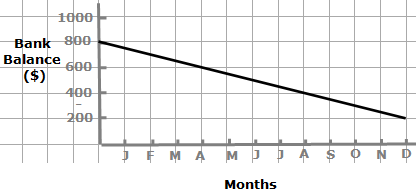 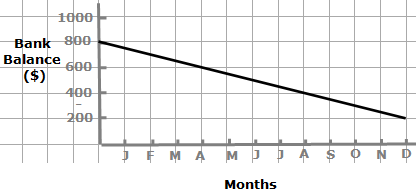 10. Use the graph to answer the following questions.What is the rate of change? What does the rate of change mean for the given situation?What is the y-intercept and what does it mean for the given situation?d) If the graph had the same slope but the y-intercept was 600, what could you conclude? 11.	A car being used for a trip to the Geyser starts with 9 gallons of gasoline, which is a full tank. The car gets one-twenty-fifth  of a gallon per mile.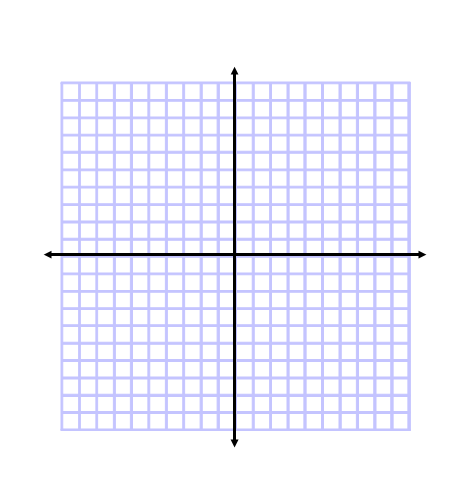 a.) Write an equation relating the remaining gallons of gas y to the number of miles x traveled.b.) Graph your equation.  Make sure to label the axes,                                                                                         title your graph, and label/show what your scale is.c.) How many miles can be traveled before they run out of gas.12.	Given the following information, write two DIFFERENT forms of the linear equation:	m = 	(3, 5)13.	Match the graph with its equivalent table, equation and/or description. 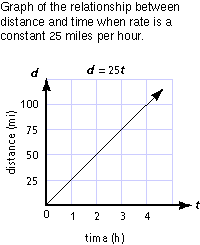 				a. 		     b.  y = 25x +1  	c.  As the y value increases by 25, 								                               the x value increases by 1. 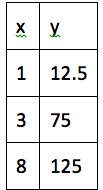 14.	Find two representations that are… (Answers are only used once.):					A.    	  C.			     D.	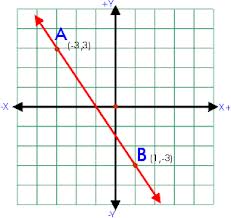 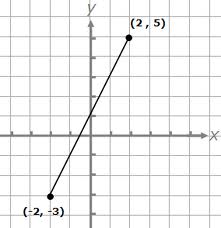 Parallel: _______ and _______.					B.Intersecting: _______ and _______.		15.	Write an equation from the graph 	16.	Find the x and y-intercepts: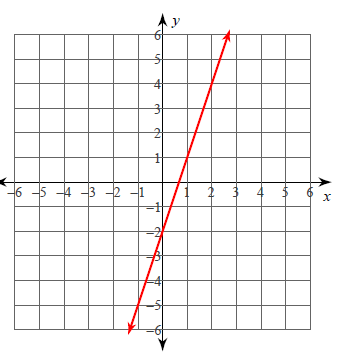 in any form:							3x – y = -9Candy bars boughtCost(dollars)5$3.7517$12.7524$18.0027$20.25PrivateLessonsCost(dollars)345575812013195xy-22032445